Logiciels et équipements utilisés par les membres de l’UnionDocument établi par le Bureau de l’Unionaux fins d’examen par le Comité technique, le Comité administratif et juridique, et le Conseil en 2021Avertissement : le présent document ne représente pas les principes ou les orientations de l’UPOV1. 	Exigences1.1.	Les membres de l’Union sont invités à donner des renseignements sur les logiciels/équipements qui seraient inclus parce qu’ils ont été utilisés pour la protection des variétés végétales.1.2.	Des renseignements sur les éléments ci-après devraient être communiqués par tout membre de l’Union proposant d’inclure des logiciels/équipements dans le présent document :Titre des logiciels/équipementsFonction (bref résumé)Source et personne à contacterCatégorie(s) d’utilisation (voir la section 3 ci-dessous)2. 	Procédure d’inclusion des logiciels/équipements2.1.	Les logiciels/équipements qu’il est proposé d’inclure dans le présent document par les membres de l’Union sont, dans un premier temps, présentés au Comité Technique (TC).2.2.	Le TC décidera s’il convient de :proposer d’inclure les renseignements dans le document;solliciter des orientations supplémentaires à d’autres organes concernés (comme le Comité administratif et juridique (CAJ) et les groupes de travail technique (TWP) par exemple);  ouproposer de ne pas inclure les renseignements dans le document.2.3.	Au cas où le TC et, ultérieurement, le CAJ font une recommandation positive, la liste des logiciels/équipements sera incorporée dans un projet du document, pour adoption éventuelle par le Conseil.3. 	Catégories de logiciels/équipementsPour aider les utilisateurs, des renseignements sur les logiciels/équipements sont fournis dans les catégories suivantes :Administration des demandesSystèmes de demande en ligneVérification des dénominations variétalesConception des essais DHS et analyse des donnéesEnregistrement et transferts des donnéesAnalyse d’imagesDonnées biochimiques et moléculaires4. 	Renseignements sur l’utilisation par les membres de l’UnionUne circulaire est diffusée aux membres de l’Union chaque année, en vue de les inviter à donner des renseignements sur leur utilisation des logiciels/équipements figurant dans le présent document.Les renseignements sur l’utilisation des logiciels/équipements par les membres de l’Union sont indiqués dans les colonnes “Membre(s) de l’Union utilisant les logiciels/équipements” et “Application par l’(les) utilisateur(s)”.  En ce qui concerne la colonne “Application par l’(les) utilisateur(s)”, les membres de l’Union peuvent indiquer, par exemple, les plantes ou les types de plantes pour lesquels les logiciels/équipements sont utilisés.5.	AvertissementCe document vise à dispenser des informations sur l’utilisation de logiciels et d’équipements par les membres de l’Union.  Ni l’UPOV ni le service payant une contribution ne sont responsables de la performance des logiciels ou des équipements.LOgICiElS et Équipements utilisÉs par les membres de l’Uniona)	Administration des demandesb)	Systèmes de demande en lignec)	Vérification des dénominations variétalesd)	Conception des essais DHS et analyse des donnéese)	Enregistrement et transferts des donnéesf)	Analyse d’imagesg)	Données biochimiques et moléculaires[Fin du document]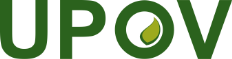 FUnion internationale pour la protection des obtentions végétalesUPOV/INF/22/8 Draft 12Original:  anglaisDate:  10 juin 2021 23 août 2021pour examen par correspondancePROJET(Révision)Précisions concernant cette versionLe texte barré (en surbrillance) indique des parties supprimées au texte du document UPOV/INF/22/7.Le texte souligné (en surbrillance) indique des parties ajoutées au texte du document UPOV/INF/22/7.Date de l’inclusionTitre du logiciel/équipementFonction (bref résumé)Source et personne à contacterMembre(s) de l’Union utilisant le logiciel/équipementApplication par l’(les) utilisateur(s)29 octobre 2015Données administrativesBase de données contenant des données sur les obtentions végétalesOffice fédéral pour la protection des obtentions végétalesE-mail:  uwe.meyer@bundessortenamt.de thomas.brodek@bundessortenamt.deDEToutes les espèces29 octobre 2015MS Office Professional Plus 2010Gestion des demandes et base de données Service des droits d’obtenteurE-mail:  benzionz@moag.gov.il ILToutes les espèces 30 octobre 2020Si.InaseGestion de base de donnéesInstitut national des semencesE-mail:  smoure@inase.uy fboschi@inase.uyUYToutes les espèces28 octobre 2016Sword PtolemySystème de gestion des dossiers relatifs à la propriété intellectuelle permettant:-  l’évaluation des droits d’obtenteur et l’examen des demandes, l’accomplissement des tâches administratives en rapport avec les demandes et l’octroi des droits;-  la gestion de toutes les données relatives à ces activités, notamment les courriers, la documentation et les historiques de transaction.Voir le point b) ci-dessous.http://intellect.sword-group.com/Home/Ptolemy NZToutes les espèces2 novembre 2018OracleGestion de base de donnéesCCAFRA-Institut des semences et des semisE-mail:  marina.zoric@hcphs.hr HRToutes les espèces2 novembre 2018Microsoft Office Excel  Base de données pour le suivi de la procédure d’enregistrement des variétés végétales Service national des droits intellectuels - SENADIwww.propiedadintelectual.gob.ecECToutes les espèces1er novembre 2019PrótonBase de données contenant des données sur les obtentions végétalesService national pour la protection des variétés végétales (SNPC)E-mail:  snpc@agricultura.gov.br BRToutes les espèces1er novembre 2019Programme électronique AVETISBase de données contenant des données sur les obtentions végétalesService des obtentions végétales du Ministère de l’agriculture de la République de LituanieE-mail:  info@vatzum.lt LTToutes les espèces Date de l’inclusionTitre du logiciel/équipementFonction (bref résumé)Source et personne à contacterMembre(s) de l’Union utilisant le logiciel/équipementApplication par l’(les) utilisateur(s)29 octobre 2015Demandes électroniquesDemandes électroniques pour la protection des obtentions végétales et approbation comportant une signature électronique qualifiéeOffice fédéral pour la protection des obtentions végétalesE-mail:  uwe.meyer@bundessortenamt.de thomas.brodek@bundessortenamt.deDEToutes les espèces29 octobre 2015PDF Demande de protection d’obtentions végétalesInstitut national des semencesE-mail:  smoure@inase.uy fboschi@inase.uyUYToutes les espèces28 octobre 2016Office (Word) et PDFDemandes électroniques pour la protection des obtentions végétales et approbation comportant une signature électronique qualifiéeOffice national des semencesRegistre des obtentions végétales.E-mail:  galizaga@ofinase.go.cr CRToutes les espèces28 octobre 2016eAkteSystème électronique pour le traitement et le classement des dossiers relatifs aux variétésOffice fédéral pour la protection des obtentions végétalesE-mail:  uwe.meyer@bundessortenamt.de thomas.brodek@bundessortenamt.deDEToutes les espèces28 octobre 2016Sword PtolemySystème de gestion des dossiers relatifs à la propriété intellectuelle permettant:l’évaluation des droits d’obtenteur et l’examen des demandes, l’accomplissement des tâches administratives en rapport avec les demandes et l’octroi des droits;la gestion de toutes les données relatives à ces activités, notamment les courriers, la documentation et les historiques de transaction.Voir le point a) ci-dessus.http://intellect.sword-group.com/Home/Ptolemy NZToutes les espèces1er novembre 2019CultivarWeb- Système de demande électronique de protection d’obtentions végétales- Gestion des demandes- Signature électronique- Gestion des taxesService national pour la protection des variétés végétales (SNPC)E-mail:  snpc@agricultura.gov.br BRToutes les espèces30 octobre 2020VATIS Demandes électroniques de droits d’obtenteur et d’inscription au répertoire national
Langue(s):  lithuanien et anglaisService d’État pour les plantes du Ministère de l’agricultureE-mail:  info@vatzum.ltLTToutes les espècesDate de l’inclusionTitre du logiciel/équipementFonction (bref résumé)Source et personne à contacterMembre(s) de l’Union utilisant le logiciel/équipementApplication par l’(les) utilisateur(s)29 octobre 2015Similarité des dénominations variétalesVérification des dénominations variétales dans les procédures nationales sur la base des règles phonétiquesOffice fédéral pour la protection des obtentions végétalesE-mail:  uwe.meyer@bundessortenamt.de thomas.brodek@bundessortenamt.deDEToutes les espèces28 octobre 2016Sword AcseptoOutil de recherche sur les marques et les dessins et modèles qui permet d’effectuer des recherches sur l’utilisation antérieure de dénominations proposées.http://intellect.sword-group.com/Home/Ptolemy NZToutes les espèces26 octobre 2017Similarité des dénominations variétalesVérification des dénominations variétales dans les procédures nationales sur la base des règles phonétiques en complément de l’examenCommission d’État de la Fédération de Russie pour l’examen et la protection des obtentions végétalesE-mail:  gossort@gossort.com gsk@gossortrf.ruRUToutes les espècesSI.INASEBase de données de dénominations pour le contrôle des dénominations de variétés commercialisées en UruguayInstitut national des semencesE-mail:  fboschi@inase.uyUYToutes les espècesDate de l’inclusionTitre du logiciel/équipementFonction (bref résumé)Source et personne à contacterMembre(s) de l’Union utilisant le logiciel/équipementApplication par l’(les) utilisateur(s)29 octobre 2015Register (DUS)Planification des cultures, saisie des données, établissement de listes, programme de distinction, méthodes COYD et COYU, description variétaleOffice fédéral pour la protection des obtentions végétalesE-mail:  uwe.meyer@bundessortenamt.de thomas.brodek@bundessortenamt.deDEToutes les espèces29 octobre 2015INFOSTAST, R et GAIAÉtude de la différentiation variétale et analyse des résultatsInstitut national des semencesE-mail:  smoure@inase.uy fboschi@inase.uyUYToutes les espèces28 octobre 2016SAS et RPlanification et analyse KEToutes les espèces26 octobre 2017Register (DUS)Planification des cultures, saisie des données, établissement de listes, méthodes COYD et COYU, description variétaleCentre de recherche agricoleE-mail:  sordi@pmk.agri.ee EEToutes les espèces2 novembre 2018Microsoft Access et ExcelConception des essais, analyse statistique. Élaboration des rapports et des descriptions de variétésMicrosoftSEHybrides de betterave à sucre et composants hybrides2 novembre 2018Analyse statistique (pas COYD)IBMSEHybrides de betterave à sucre et composants hybridesDate de l’inclusionTitre du logiciel/équipementFonction (bref résumé)Source et personne à contacterMembre(s) de l’Union utilisant le logiciel/équipementApplication par l’(les) utilisateur(s)29 octobre 2015Reg.mobileSaisie mobile des données avec prise en charge du plan et transfert des données au PCOffice fédéral pour la protection des obtentions végétalesE-mail:  uwe.meyer@bundessortenamt.de thomas.brodek@bundessortenamt.deDEToutes les espèces29 octobre 2015PANASONIC CF-U1 TOUGHBOOKEnregistrement des donnéesCroatieE-mail:  bojan.markovic@hcphs.hr HRMaïs29 octobre 2015Motorola MC55A0 PDACollecte des données pour les essais DHS en plein champService des droits d’obtenteurE-mail:  benzionz@moag.gov.il ILToutes les espèces28 octobre 2016PANASONIC CF-U1TOUGHBOOKEnregistrement des donnéesAutorité de sécurité alimentaire (Finlande)E-mail:  Kaarina.paavilainen@evira.fi FIPrincipalement les plantes allogames26 octobre 2017PANASONIC FZ-G1TOUGHPADEnregistrement des donnéesSASAE-mail:  Tom.Christie@sasa.gsi.gov.uk lesley.mccarthy@sasa.gov.scotGBToutes les espècesDate de l’inclusionTitre du logiciel/équipementFonction (bref résumé)Source et personne à contacterMembre(s) de l’Union utilisant le logiciel/équipementApplication par l’(les) utilisateur(s)29 octobre 2015Analyse d’imagesMesure automatique des caractères des feuilles dans différentes variétés végétalesOffice fédéral pour la protection des obtentions végétalesE-mail:  uwe.meyer@bundessortenamt.de thomas.brodek@bundessortenamt.deDEEmployés de l’Office fédéral pour la protection des obtentions végétales26 octobre 2017IMAGINMesure automatique des caractères des feuilles dans différentes variétés végétalesBiomathematics and Statistics ScotlandE-mail:  a.roberts@bioss.ac.ukGBPois, panais, carotte, variétés de brassica1er novembre 2019STATSIMGMesure automatique des caractères des feuilles dans différentes variétés végétalesOffice national des variétés végétalesE-mail:  martin.tlaskal@ukzuz.cz;  david.hampel@ukzuz.czCZColza oléagineux, poisImage analysisMesure automatique des caractères des feuilles et des pétales florauxVariety Testing Department E-mail:  lubomir.basta@uksup.sk SKColza oléagineuxDate de l’inclusionTitre du logiciel/équipementFonction (bref résumé)Source et personne à contacterMembre(s) de l’Union utilisant le logiciel/équipementApplication par l’(les) utilisateur(s)29 octobre 2015NTSYSpc (version 2.21m)Programme d’analyse des données à variables multiplesApplied Biostatistics, Inc.KRAnalyse par regroupement pour l’élaboration de marqueurs ADNApplied Biosystems/ ExcelDétermination de variantes alléliques de chaque SNP du set prédéterminé pour identifier des variétés de sojaInstitut national des semencesE-mail:  fboschi@inase.uy; mmenoni@inase.uyUYIdentifier moléculairement différents cultivars par des variantes alléliques au moyen du SNP dans le soja